AUTORIZACIÓN PARA EL TRATAMIENTO DE DATOS PERSONALESDeclaro que he sido informado que la Superintendencia de Industria y Comercio es el responsable del tratamiento de los datos personales obtenidos a través del diligenciamiento del presente formulario y que he leído las Políticas de Tratamiento de Datos Personales disponibles en el sitio web Política de Tratamiento de Datos Personales - SIC.pdfPor ello, consiento y autorizo de manera previa, expresa e inequívoca que mis datos personales sean tratados con sujeción a lo establecido en sus Políticas de Protección de Datos Personales, atendiendo a las finalidades en ellas señaladas, entre las que se encuentran el informarme sobre eventos organizados por la Entidad, los servicios que prestamos, las publicaciones que elaboramos y para solicitarme que evalúe la calidad de los servicios prestados. Igualmente, queda autorizada la grabación de imágenes o cualquier otro registro que sirvan de soporte y evidencia de los eventos realizados. Como Titular de información tengo derecho a conocer, actualizar y rectificar mis datos personales, solicitar prueba de la autorización otorgada para su tratamiento, ser informado sobre el uso que se ha dado a los mismos, presentar quejas ante la SIC por infracción a la ley, revocar la autorización y/o solicitar la supresión de mis datos en los casos en que sea procedente y acceder en forma gratuita a los mismos mediante solicitud por escrito dirigida a la Superintendencia al correo electrónico: contactenos@sic.gov.co Autorizo               No Autorizo         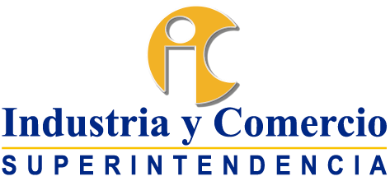 Autorización tratamiento de datos personales(Versión en español)Código:CS03-F06Autorización tratamiento de datos personales(Versión en español)Versión:    1Autorización tratamiento de datos personales(Versión en español)Fecha:2022-06-29